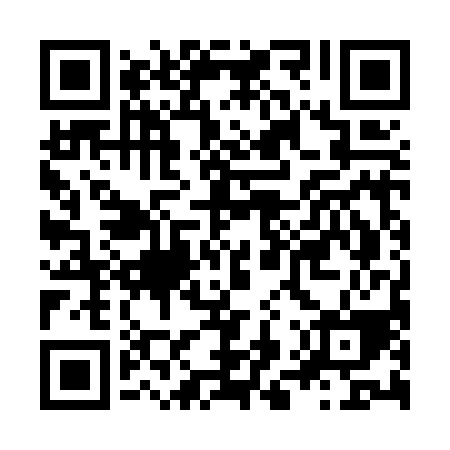 Prayer times for Ascholtshausen, GermanyMon 1 Apr 2024 - Tue 30 Apr 2024High Latitude Method: Angle Based RulePrayer Calculation Method: Muslim World LeagueAsar Calculation Method: ShafiPrayer times provided by https://www.salahtimes.comDateDayFajrSunriseDhuhrAsrMaghribIsha1Mon4:586:481:154:497:439:272Tue4:556:461:154:507:449:293Wed4:526:441:144:517:469:304Thu4:506:421:144:517:479:325Fri4:476:401:144:527:499:346Sat4:456:381:144:537:509:367Sun4:426:361:134:547:529:388Mon4:406:341:134:547:539:409Tue4:376:321:134:557:559:4210Wed4:346:301:124:567:569:4411Thu4:326:281:124:567:589:4612Fri4:296:261:124:577:599:4813Sat4:266:241:124:588:009:5014Sun4:246:221:114:588:029:5315Mon4:216:201:114:598:039:5516Tue4:186:181:115:008:059:5717Wed4:166:161:115:008:069:5918Thu4:136:141:115:018:0810:0119Fri4:106:121:105:028:0910:0320Sat4:086:101:105:028:1110:0621Sun4:056:081:105:038:1210:0822Mon4:026:061:105:038:1410:1023Tue3:596:051:105:048:1510:1224Wed3:576:031:095:058:1710:1525Thu3:546:011:095:058:1810:1726Fri3:515:591:095:068:2010:1927Sat3:485:571:095:068:2110:2228Sun3:465:561:095:078:2310:2429Mon3:435:541:095:078:2410:2630Tue3:405:521:085:088:2610:29